L’Italia deve dire basta!E deve riconoscere lo Stato di PalestinaElenco deputati e deputate, senatori e senatrici della XIX LegislaturaOrdinati/e per Circoscrizione d’elezioneMembri della Camera dei DeputatiABRUZZOBagnai Alberto – bagnai_a@camera.itD’Alfonso Luciano – dalfonso_l@camera.itPagano Nazario – pagano_n@camera.itRoscani Fabio – roscari_f@camera.itSilvestri Rachele – silvestri_r@camera.itSottanelli Giulio Cesare – sottanelli_g@camera.itTesta Guerino – testa_g@camera.itTorto Daniela – torto_d@camera.itBASILICATAAmendola Vincenzo – amendola_v@camera.itCaiata Salvatore – caiata_s@camera.itLomuti Arnaldo – lomuti_a@camera.itMattia Aldo – mattia_a@camera.itCALABRIAAntoniozzi Alfredo – antoniozzo_a@camera.itArruzzolo Giovanni – arruzzolo_g@camera.itBaldino Vittoria – baldino_v@camera.itCannizzaro Francesco – cannizzaro_f@camera.itFerro Wanda – ferro_w@camera.itFurgiuele Domenico – furgiuele_d@camera.itLoizzo Simona – loizzo_s@camera.itMangialavori Giuseppe Tommaso Vincenzo – mangialavori_g@camera.itOrrico Anna Laura – orrico_a@camera.itRoccella Eugenia – roccella_e@camera.itScutellà Elisa – scutella_e@camera.itStumpo Nicola – stumpo_n@camera.itTucci Riccardo – tucci_r@camera.itCAMPANIA 1Amato Gaetano – amato_g@camera.itAuriemma Carmela – auriemma_c@camera.itBorrelli Francesco Emilio – borrelli_f@camera.itBruno Raffaele – bruno_r@camera.itCaramiello Alessandro – caramiello_a@camera.itCarotenuto Dario – carotenuto_d@camera.itCaso Antonio – casio_a@camera.itCosta Sergio – costa_s@camera.itDi Lauro Carmen – dilauro_c@camera.itPatriarca Annarita – patriarca_a@camera.itPenza Pasqualino – penza_p@camera.itRicciardi Marianna – ricciardi_m@camera.itRosato Ettore – rosato_e@camera.itSarracino Marco – sarracino_m@camera.itSchiano di Visconti Michele – schianodivisconti_m@camera.itSchifone Marta – schifone_m@camera.itSperanza Roberto – speranza_r@camera.itSportiello Gilda – sportiello_g@camera.itCAMPANIA 2Alifano Enrica – alifano_e@camera.itBicchielli Pino – bicchielli_p@camera.itCangiano Gerolamo – cangiano_g@camera.itCerreto Marco – cerreto_m@camera.itCirielli Edmondo – cirielli_e@camera.itD’Alessio Antonio – dalessio_a@camera.itDe Luca Piero – deluca_p@camera.itFerrante Tullio – ferrante_t@camera.itGiorgianni Carmen Letizia – giorgianni_c@camera.itGraziano Stefano – graziano_s@camera.itGubitosa Michele – gubitosa_m@camera.itMari Francesco – mari_f@camera.itPierro Attilio – pierro_a@camera.itRotondi Gianfranco – rotondi_g@camera.itRubano Francesco Maria – rubano_f@camera.itSantillo Agostino – santillo_a@camera.itVietri Imma – vietri_i@camera.itZinzi Gianpiero – zinzi_g@camera.itEMILIA ROMAGNAAscari Stefania – ascari_s@camera.itBakkali Ouidad – bakkali_o@camera.itBergamini Davide – bergamini_d@camera.itBignami Galeazzo – bignami_g@camera.itBonelli Angelo – bonelli_a@camera.itBuonguerrieri Alice – buonguerrieri_a@camera.itCafiero De Raho Federico – cafieroderaho_f@camera.itCavandoli Laura – cavandoli_l@camera.itColombo Beatriz – colombo_b@camera.itDe Maria Andrea – demaria_a@camera.itDe Micheli Paola – demicheli_p@camera.itDondi Daniela – dondi_d@camera.itFoti Tommaso – foti_t@camera.itGnassi Andrea – gnassi_a@camera.itGruppioni Naike – gruppioni_n@camera.itLucaselli Ylenia – lucaselli_y@camera.itMalaguti Mauro – malaguti_m@camera.itMalavasi Ilenia – malavasi_i@camera.itMerola Virginio – merola_v@camera.itMorrone Jacopo – morrone_j@camera.itRichetti Matteo – richetti_m@camera.itRossi Andrea – rossi_a@camera.itRusso Gaetana – russo_g@camera.itSaccani Jotti Gloria – saccanijotti_g@camera.itSchlein Elly – schlein_e@camera.itSoumahoro Aboubakar – soumahoro_a@camera.itTassinari Rosaria – tassinari_r@camera.itVaccari Stefano – vaccari_s@camera.itVinci Gianluca – vinci_g@camera.itFRIULI VENEZIA GIULIADe Monte Isabella – demonte_i@camera.itGava Vannia – gava_v@camera.itLoperfido Emanuele – loperfido_e@camera.itMatteoni Nicole – matteoni_n@camera.itPanizzut Massimiliano – panizzut_m@camera.itPizzimenti Graziano – pizzimenti_g@camera.itRizzetto Walter – rizzetto_w@camera.itSerracchiani Debora – serracchiani_d@camera.itLAZIO 1Angelucci Antonio – angelucci_a@camera.itBarelli Paolo – barelli_p@camera.itBattilocchio Alessandro – battilocchio_a@camera.itBellucci Maria Teresa – bellucci_m@camera.itBoschi Maria Elena – boschi_m@camera.itCasu Andrea – casu_a@camera.itCiani Paolo – ciani_p@camera.itCiocchetti Luciano – ciocchetti_l@camera.itColucci Alfonso – colucci_a@camera.itDi Biase Michela – dibiase_m@camera.itFreni Federico – freni_f@camera.itGiachetti Roberto – giachetti_r@camera.itMancini Claudio – mancini_c@camera.itMatone Simonetta – matone_s@camera.itMollicone Federico – mollicone_f@camera.itMorassut Roberto – morassut_r@camera.itPalombi Alessandro – palombi_a@camera.itRampelli Fabio – rampelli_f@camera.itRossi Angelo – rossi_a@camera.itSilvestri Francesco – silvestri_f@camera.itTajani Antonio – tajani_a@camera.itVolpi Andrea – volpi_a@camera.itZaratti Filiberto – zaratti_f@camera.itZingaretti Nicola – zingaretti_n@camera.itLAZIO 2Colosimo Chiara – colosimo_c@camera.itFontana Ilaria – fontana_i@camera.itLollobrigida Francesco – lollobrigida_f@camera.itMadia Maria Anna – madia_m@camera.itMarrocco Patrizia – marrocco_p@camera.itMiele Giovanna – miele_g@camera.itMilani Massimo – milani_m@camera.itOrfini Matteo – orfini_m@camera.itOttaviani Nicola – ottaviani_n@camera.itPulciani Paolo – pulciani_p@camera.itRotelli Mauro – rotelli_m@camera.itRuspandini Massimo – ruspandini_m@camera.itTrancassini Paolo – trancassini_p@camera.itLIGURIABagnasco Roberto – bagnasco_r@camera.itBruzzone Francesco – bruzzone_f@camera.itCavo Ilaria – cavo_i@camera.itFrijia Maria Grazia – frijia_m@camera.itGhio Valentina – ghio_v@camera.itOrlando Andrea – orlando_a@camera.itPastorino Luca – pastorino_l@camera.itRixi Edoardo – rixi_e@camera.itRosso Matteo – rosso_matteo@camera.itTraversi Roberto – traversi_r@camera.itLOMBARDIA 1Cecchetti Fabrizio – cecchetti_f@camera.itConte Giuseppe – conte_g@camera.itCosta Enrico – costa_e@camera.itCrippa Andrea – crippa_a@camera.itCuperlo Gianni – cuperlo_g@camera.itDe Corato Riccardo – decorato_r@camera.itDella Vedova Benedetto – dellavedova_b@camera.itDi Maggio Grazia – dimaggio_g@camera.itEvi Eleonora – evi_e@camera.itFrassinetti Paola – frassinetti_p@camera.itIezzi Igor – iezzi_i@camera.itMalagola Lorenzo – malagola_l@camera.itMantovani Lucrezia Maria Benedetta – mantovani_l@camera.itMaullu Stefano Giovanni – maullu_s@camera.itMauri Matteo – mauri_m@camera.itOsnato Marco – osnato_m@camera.itPastorella Giulia – pastorella_g@camera.itPietrella Fabio – pietrella_f@camera.itQuartapelle Procopio Lia – quartapelle_l@camera.itRavetto Laura – ravetto_l@camera.itRoggiani Silvia – roggiani_s@camera.itRossello Cristina – rossello_c@camera.itSala Fabrizio – sala_f@camera.itTabacci Bruno – tabacci_b@camera.itTremonti Giulio – tremonti_g@camera.itLOMBARDIA 2Benigni Stefano – benigni_s@camera.itBossi Umberto – bossi_u@camera.itBraga Chiara – braga_c@camera.itCandiani Stefano – candiani_s@camera.itDori Devis – dori_d@camera.itGadda Maria Chiara – gadda_m@camera.itGiorgetti Giancarlo – giorgetti_g@camera.itKelany Sara – kelany_s@camera.itLupi Maurizio – lupi_m@camera.itMaerna Novo Umberto – maerna_n@camera.itMascaretti Andrea – mascaretti_a@camera.itMolteni Nicola – molteni_n@camera.itPellicini Andrea – pellicini_a@camera.itTodde Alessandra – todde_a@camera.itZoffili Eugenio – zoffili_e@camera.itLOMBARDIA 3Almici Cristina – almici_c@camera.itBenzoni Fabrizio – benzoni_f@camera.itBordonali Simona – bordonali_s@camera.itCalovini Giangiacomo – calovini_g@camera.itCasasco Maurizio – casasco_m@camera.itCentemero Giulio – centemero_g@camera.itFormentini Paolo – formentini_p@camera.itFrassini Rebecca – frassini_r@camera.itGirelli Gian Antonio – girelli_g@camera.itPeluffo Vinicio Giuseppe Guido – peluffo_v@camera.itSbardella Luca – sbardella_l@camera.itSorte Alessandro – sorte_a@camera.itSqueri Luca – squeri_l@camera.itTremaglia Andrea – tremaglia_a@camera.itMARCHEAlbano Lucia – albano_l@camera.itBaldelli Antonio – baldelli_a@camera.itBattistoni Francesco – battistoni_f@camera.itBenvenuti Gostoli Stefano Maria – benvenutigostoli_s@camera.itCarloni Mirco – carloni_m@camera.itCurti Augusto – curti_a@camera.itFede Giorgio – fede_g@camera.itLatini Giorgia – latini_g@camera.itManzi Irene – manzi_i@camera.itMarchetti Riccardo Augusto – marchetti_r@camera.itMOLISECesa Lorenzo – cesa_l@camera.itLancellotta Elisabetta Christiana – lancellotta_e@camera.itPIEMONTE 1Benvenuto Alessandro Manuel – benvenuto_a@camera.itBerruto Mauro – berruto_m@camera.itGiglio Vigna Alessandro – gigliovigna_a@camera.itGrimaldi Marco – grimaldi_m@camera.itGuerra Maria Cecilia – guerra_maria@camera.itIaria Antonino – iaria_a@camera.itLaus Mauro Antonio Donato – laus_m@camera.itMaccanti Elena – maccanti_e@camera.itMagi Riccardo – magi_r@camera.itMontaruli Augusta – montaruli_a@camera.itPella Roberto – pella_r@camera.itPerissa Marco – perissa_m@camera.itPichetto Fratin Gilberto – pichettofratin_g@camera.itRuffino Daniela – ruffino_d@camera.itZurzolo Immacolata – zurzolo_i@camera.itPIEMONTE 2Amich Enzo – amich_e@camera.itAppendino Chiara – appendino_c@camera.itCiaburro Monica – ciaburro_m@camera.itComba Fabrizio – comba_f@camera.itCoppo Marcello – coppo_m@camera.itDelmastro Delle Vedove Andrea – delmastrodellevedove_a@camera.itFornaro Federico – fornaro_f@camera.itGiaccone Andrea – giaccone_a@camera.itGribaudo Chiara – gribaudo_c@camera.itGusmeroli Alberto Luigi – gusmeroli_a@camera.itMarattini Luigi – marattini_l@camera.itMolinari Riccardo – molinari_r@camera.itPozzolo Emanuele – pozzolo_e@camera.itSiracusano Matilde – siracusano_m@camera.itPUGLIABellomo Davide – bellomo_d@camera.itCarfagna Maria Rosaria – carfagna_m@camera.itCaroppo Andrea – caroppo_a@camera.itColucci Alessandro – colucci_a@camera.itCongedo Saverio – congedo_s@camera.itDalla Chiesa Rita – dallachiesa_r@camera.itD’Attis Mauro – dattis_m@camera.itDell’Olio Gianmauro – dellolio_g@camera.itDe Palma Vito – depalma_v@camera.itDi Mattina Salvatore Marcello – dimattina_s@camera.itDonno Leonardo – donno_l@camera.itFitto Raffaele – fitto_r@camera.itGatta Giandiego – gatta_g@camera.itGemmato Marcello – gemmato_m@camera.itGiuliano Carla – giuliano_c@camera.itIaia Dario – iaia_d@camera.itL’Abbate Patty – labbate_p@camera.itLacarra Marco – lacarra_m@camera.itLa Salandra Giandonato – lasalandra_g@camera.itLovecchio Giorgio – lovecchio_g@camera.itMaiorano Giovanni – maiorano_g@camera.itMatera Mariangela – matera_m@camera.itPagano Ubaldo – pagano_u@camera.itPellegrini Marco – pellegrini_m@camera.itPiccolotti Elisabetta – piccolotti_e@camera.itSasso Rossano – sasso_r@camera.itStefanazzi Claudio Michele – stefanazzi_c@camera.itSARDEGNACappellacci Ugo – cappellacci_u@camera.itCherchi Susanna – cherchi_s@camera.itDeidda Salvatore – deidda_s@camera.itFenu Emiliano – fenu_e@camera.itGhirra Francesca – ghirra_f@camera.itGiagoni Dario – giaconi_d@camera.itLai Silvio – lai_s@camera.itLampis Gianni – lampis_g@camera.itMura Francesco – mura_f@camera.itPittalis Pietro – pittalis_p@camera.itPolo Barbara – polo_b@camera.itSICILIA 1Aiello Davide – aiello_d@camera.itBrambilla Michela Vittoria – brambilla_m@camera.itCaramanna Gianluca – caramanna_g@camera.itCarmina Ida – carmina_i@camera.itD’Orso Valentina – dorso_v@camera.itFaraone Davide – faraone_d@camera.itFascina Marta Antonia – fascina_m@camera.itGiordano Antonio – giordano_a@camera.itIacono Giovanna – iacono_g@camera.itMorfino Daniela – morfino_d@camera.itMulè Giorgio – mule_g@camera.itPisano Calogero – pisano_c@camera.itProvenzano Giuseppe – provenzano_g@camera.itRomano Francesco Saverio – romano_f@camera.itVarchi Maria Carolina – varchi_m@camera.itSICILIA 2Barbagallo Anthony Emanuele – barbagallo_a@camera.itCalderone Tommaso Antonino – calderone_t@camera.itCannata Giovanni Luca – cannata_g@camera.itCantone Luciano – cantone_l@camera.itCarrà Anastasio – carra_a@camera.itCastiglione Giuseppe – castiglione_g@camera.itCiancitto Francesco Maria Salvatore – ciancitto_f@camera.itGallo Francesco – gallo_f@camera.itLeo Maurizio – leo_m@camera.itLongi Eliana – longi_e@camera.itMarino Maria Stefania – marino_m@camera.itMessina Manlio – messina_m@camera.itMinardo Antonino – minardo_a@camera.itRaffa Angela – raffa_a@camera.itRusso Paolo Emilio – russo_p@camera.itScerra Filippo – scerra_f@camera.itSudano Valeria – sudano_v@camera.itTOSCANAAmorese Alessandro – amorese_a@camera.itBarabotti Andrea – barabotti_a@camera.itBergamini Deborah – bergamini_d@camera.itBoldrini Laura – boldrini_l@camera.itBonafè Simona – bonafe.s@camera.itBonifazi Francesco – bonifazi_f@camera.itDonzelli Giovanni – donzelli_g@camera.itFossi Emiliano – fossi_e@camera.itFratoianni Nicola – fratoianni_n@camera.itFurfaro Marco – furfaro_m@camera.itGianassi Federico – gianassi_f@camera.itLa Porta Chiara – laporta_c@camera.itMazzetti Erica – mazzetti_e@camera.itMichelotti Francesco – michelotti_f@camera.itMontemagni Elisa – montemagni_e@camera.itNisini Tiziana – nisini_t@camera.itQuartini Andrea – quartini_a@camera.itRicciardi Riccardo – ricciardi_r@camera.itRossi Fabrizio – rossi_f@camera.itScotto Arturo – scotto_a@camera.itSimiani Marco – simiani_m@camera.itTenerini Chiara – tenerini_c@camera.itZiello Edoardo – ziello_e@camera.itZucconi Riccardo – zucconi_r@camera.itTRENTINO-ALTO ADIGEAmbrosi Alessia – ambrosi_a@camera.itCattoi Vanessa – cattoi_v@camera.itDe Bertoli Andrea – debertoli_a@camera.itFerrari Sara – ferrari_s@camera.itGebhard Renate – gebhard_r@camera.itSchullian Manfred – schullian_m@camera.itSteger Dieter – steger_d@camera.itUMBRIAAscani Anna – ascani_a@camera.itCaparvi Virginio – caparvi_v@camera.itNevi Raffaele – nevi_r@camera.itPavanelli Emma – pavanelli_e@camera.itPolidori Catia – polidori_c@camera.itPrisco Emanuele – prisco_e@camera.itVALLE D’AOSTAManes Franco – manes_f@camera.itVENETO 1Andreuzza Giorgia – andreuzza_g@camera.itBisa Ingrid – bisa_i@camera.itBof Gianangelo – bof.g@camera.itCoin Dimitri – coin_d@camera.itCortelazzo Piergiorgio – cortelazzo_p@camera.itFassino Piero – fassino_p@camera.itFilini Francesco – filini_f@camera.itGrippo Valentina – grippo_v@camera.itMarchetto Aliprandi Marina – marchetto_m@camera.itNordio Carlo – nordio_c@camera.itScarpa Rachele – scarpa_r@camera.itSemenzato Martina – semenzato_m@camera.itVENETO 2Bitonci Massimo – bitonci_m@camera.itBonetti Elena – bonetti_e@camera.itCappelletti Enrico – cappelletti_e@camera.itCaretta Maria Cristina – caretta_m@camera.itFontana Lorenzo – fontana_l@camera.itGardini Elisabetta – gardini_e@camera.itGiovine Silvio – giovine_s@camera.itLazzarini Arianna – lazzarini_a@camera.itLetta Enrico – letta_e@camera.itMaschio Ciro – maschio_c@camera.itMazzi Gianmarco – mazzi_g@camera.itMorgante Maddalena – morgante_m@camera.itPadovani Marco – padovani_m@camera.itPretto Erik Umberto – pretto_e@camera.itStefani Alberto – stefani_a@camera.itTosi Flavio – tosi_f@camera.itUrzì Alessandro – urzi_a@camera.itZan Alessandro – zan_a@camera.itZanella Luana – zanella_l@camera.itCIRCOSCRIZIONI ESTEREBilli Simone – billi_s@camera.itOnori Federica – onori_f@camera.itRicciardi Toni – ricciardi_t@camera.itDi Giuseppe Andrea – digiuseppe_a@camera.itDi Sanzo Christian Diego – disanzo_c@camera.itPorta Fabio – porta_f@camera.itTirelli Franco – tirelli_f@camera.itCarè Nicola – care_n@camera.it***Membri del Senato della RepubblicaABRUZZODi Girolamo Gabriella - gabriella.digirolamo@senato.itFina Michele - michele.fina@senato.itLiris Guido Quintino - guidoquintino.liris@senato.itSigismondi Etelwardo - etelwardo.sigismondi@senato.itBASILICATAAlberti Casellati Maria Elisabetta - maria.alberticasellati@senato.itRosa Gianni - gianni.rosa@senato.itTurco Mario - mario.turco@senato.itCALABRIAIrto Nicola - nicola.irto@senato.itMinasi Tilde - clotilde.minasi@senato.itOcchiuto Mario - mario.occhiuto@senato.itOrsomarso Fausto - fausto.orsomarso@senato.itRapani Ernesto - ernesto.rapani@senato.itScarpinato Roberto Maria Ferdinando – roberto.scarpinato@senato.itCAMPANIAAloisio Vincenza – vincenza.aloisio@senato.itBilotti Anna – anna.bilotti@senato.itCamusso Susanna -  susannalina.camusso@senato.itCantalamessa Gianluca - gianluca.cantalamessa@senato.itCastellone Maria Domenica - mariadomenica.castellone@senato.itCastiello Francesco - francesco.castiello@senato.itCosenza Giulia - giulia.cosenza@senato.itDe Rosa Raffaele - raffaele.derosa@senato.itFranceschini Dario - dario.franceschini@senato.itIannone Antonio - antonio.iannone@senato.itLopreiato Ada - ada.lopreiato@senato.itMatera Domenico - domenico.matera@senato.itMazzella Orfeo - orfeo.mazzella@senato.itNave Luigi - luigi.nave@senato.itPetrenga Giovanna - giovanna.petrenga@senato.itRastelli Sergio - sergio.rastrelli@senato.itRenzi Matteo - matteo.renzi@senato.itSilvestro Francesco - francesco.silvestro@senato.itEMILIA ROMAGNABalboni Alberto - alberto.balboni@senato.itBarcaiuolo Michele - michele.barcaiuolo@senato.itBorgonzoni Lucia - lucia.borgonzoni@senato.itCasini Pier Ferdinando - pierferdinando.casini@senato.itCroatti Marco - marco.croatti@senato.itDelrio Graziano - graziano.delrio@senato.itFarolfi Marta - marta.farolfi@senato.itFregolent Silvia - silvia.fregolent@senato.itLisei Marco - marco.lisei@senato.itManca Daniele - daniele.manca@senato.itMurelli Elena - elena.murelli@senato.itRando Vincenza - vincenza.rando@senato.itSpinelli Domenica - domenica.spinelli@senato.itZampa Sandra - sandra.zampa@senato.itFRIULI-VENEZIA GIULIACiriani Luca - luca.ciriani@senato.itDreosto Marco - marco.dreosto@senato.itRojc Tatjana - tatjana.rojc@senato.itTubetti Francesca - francesca.tubetti@senato.itLAZIOBongiorno Giulia - giulia.bongiorno@senato.itCalandrini Nicola - nicola.calandrini@senato.itDe Cristofaro Peppe - giuseppe.decristofaro@senato.itD’Elia Cecilia - cecilia.delia@senato.itDe Priamo Andrea - andrea.depriamo@senato.itDurigon Claudio - claudio.durigon@senato.itFazzone Claudio - claudio.fazzone@senato.itGasparri Maurizio - gasparri@tin.itMaiorino Alessandra - alessandra.maiorino@senato.itMennuni Lavinia - lavinia.mennuni@senato.itMieli Ester - ester.mieli@senato.itPaganella Andrea - andrea.paganella@senato.itPaita Raffaella - raffaella.paita@senato.itPatuanelli Stefano - stefano.patuanelli@senato.itPellegrino Cinzia - cinzia.pellegrino@senato.itScurria Marco - marco.scurria@senato.itSensi Filippo - filippo.sensi@senato.itSilvestroni Marco - marco.silvestroni@senato.itLIGURIABasso Lorenzo - lorenzo.basso@senato.itBerrino Gianni - giovanni.berrino@senato.itMenia Roberto - roberto.menia@senato.itPirondini Luca - luca.pirondini@senato.itPucciarelli Stefania	 - stefania.pucciarelli@senato.itLOMBARDIAAlfieri Alessandro - alessandro.alfieri@senato.itAncorotti Renato - renato.ancorotti@senato.itBarachini Alberto - alberto.barachini@senato.itBazoli Alfredo - alfredo.bazoli@senato.itBorghesi Stefano - stefano.borghesi@senato.itButti Alessio - alessio.butti@senato.itCalderoli Roberto - roberto.calderoli@senato.itCantù Maria Cristina - mariacristina.cantu@senato.itCentinaio Gian Marco - gianmarco.centinaio@senato.itGalliani Adriano - adriano.galliani@senato.itGarnero Santanchè Daniela - daniela.santanche@senato.itLa Russa Ignazio - ignazio.larussa@senato.itLombardo Marco - marco.lombardo@senato.itMaffoni Gianpietro - gianpietro.maffoni@senato.itMagni Tino - celestino.magni@senato.itMalpezzi Simona Flavia - simona.malpezzi@senato.itMancini Paola - paola.mancini@senato.itMarton Bruno - bruno.marton@senato.itMirabelli Franco - franco.mirabelli@senato.itMisiani Antonio - antonio.misiani@senato.itMorelli Alessandro - alessandro.morelli@senato.itParoli Adriano - adriano.paroli@senato.itPirovano Daisy - daisy.pirovano@senato.itRauti Isabella - isabella.rauti@senato.itRomeo Massimiliano - massimiliano.romeo@senato.itRonzulli Licia - licia.ronzulli@senato.itSironi Elena - elena.sironi@senato.itSisler Sandro	 - sandro.sisler@senato.itTajani Cristina - cristina.tajani@senato.itTerzi di Sant’Agata Giuliomaria - giulio.terzi@senato.itVersace Giusy - giusy.versace@senato.itMARCHECastelli Guido - guido.castelli@senato.itCataldi Roberto - roberto.cataldi@senato.itDe Poli Antonio - antonio.depoli@senato.itLeonardi Elena - elena.leonardi@senato.itLosacco Alberto - alberto.losacco@senato.itPIEMONTEAmbrogio Paola - paola.ambrogio@senato.itBergesio Giorgio Maria - giorgio.bergesio@senato.itBorghi Enrico - enrico.borghi@senato.itCaravaglia Massimo - massimo.garavaglia@senato.itGiorgis Andrea - andrea.giorgis@senato.itMalan Lucio - lucio.malan@senato.itNastri Gaetano - gaetano.nastri@senato.itPirro Elisa - elisa.pirro@senato.itRosso Roberto - roberto.rosso@senato.itRossomando Anna - anna.rossomando@senato.itSalvitti Giorgio - giorgio.salvitti@senato.itScalfarotto Ivan - ivan.scalfarotto@senato.itVerducci Francesco - francesco.verducci@senato.itZangrillo Paolo - paolo.zangrillo@senato.itPUGLIABoccia Francesco - francesco.boccia@senato.itDamiani Dario - dario.damiani@senato.itFallucchi Anna Maria - annamaria.fallucchi@senato.itFazzolari Giovanbattista - giovanbattista.fazzolari@senato.itMarti Roberto - roberto.marti@senato.itMelchiorre Filippo - filippo.melchiorre@senato.itNaturale Gisella - gisella.naturale@senato.itNocco Vita Maria - vitamaria.nocco@senato.itSalvini Matteo - matteo.salvini@senato.itSisto Francesco Paolo - francescopaolo.sisto@senato.itTrevisi Antonio Salvatore - antoniosalvatore.trevisi@senato.itValente Valeria - valeria.valente@senato.itZullo Ignazio - zulloignazio@gmail.comSARDEGNASabrina Licheri - sabrina.licheri@senato.itMarco Meloni - marco.meloni@senato.itPera Marcello - marcello.pera@senato.itSatta Giovanni - giovanni.satta@senato.itZedda Antonella - antonella.zedda@senato.itSICILIABevilacqua Dolores – dolores.bevilacqua@senato.itBucalo Carmela – carmela.bucalo@senato.itCalenda Carlo – carlo.calenda@senato.itCraxi Stefania - stefania.craxi@senato.itDamante Concetta - concetta.damante@senato.itFloridia Barbara - barbara.floridia@senato.itFurlan Annamaria - annamaria.furlan@senato.itGermanà Antonino - antoninosalvatore.germana@senato.itLorefice Pietro - segreteria.senlorefice@senato.itMusolino Dafne - dafne.musolino@senato.itMusumeci Nello - nello.musumeci@senato.itNicita Antonio - antonio.nicita@senato.itPogliese Salvo - salvatoredomenico.pogliese@senato.itRusso Raoul - raoul.russo@senato.itSallemi Salvatore - salvatore.sallemi@senato.itTernullo Daniela - daniela.ternullo@senato.itTOSCANABorghi Claudio - claudio.borghi@senato.itCampione Susanna Donatella - susannadonatella.campione@senato.itCucchi Ilaria - ilaria.cucchi@senato.itFranceschelli Silvio - silvio.franceschelli@senato.itGelmini Mariastella - mariastella.gelmini@senato.itLa Pietra Patrizio Giacomo - patrizio.lapietra@senato.itLicheri Ettore Antonio - ettore.licheri@senato.itMarcheschi Paolo - paolo.marcheschi@senato.itParrini Dario - parrini.dario@gmail.comPetrucci Simona - simona.petrucci@senato.itPotenti Manfredi - manfredi.potenti@senato.itZambito Ylenia - ylenia.zambito@senato.itTRENTINO-ALTO ADIGEBiancofiore Michaela - michaela.biancofiore@senato.itDurnwalder Meinhard - meinhard.durnwalder@senato.itPatton Pietro - pietro.patton@senato.itSpagnolli Luigi - luigi.spagnolli@senato.itTestor Elena - elena.testor@senato.itUnterberger Julia - julia.unterberger@senato.itUMBRIAGuidi Antonio - antonio.guidi@senato.itVerini Walter - walter.verini@senato.itZaffini Francesco - francesco.zaffini@senato.itVALLE D’AOSTASpelgatti Nicoletta - nicoletta.spelgatti@senato.itVENETOAmidei Bartolomeo - bartolomeo.amidei@senato.itBernini Anna Maria - annamaria.bernini@senato.itBizzotto Mara - mara.bizzotto@senato.itDe Carlo Luca - luca.decarlo@senato.itFloridia Aurora - aurora.floridia@senato.itGelmetti Matteo - matteo.gelmetti@senato.itGuidolin Barbara - barbara.guidolin@senato.itLorenzin Beatrice - beatrice.lorenzin@senato.itMartella Andrea - andrea.martella@senato.itOstellari Andrea - andrea.ostellari@senato.itSbrollini Daniela - daniela.sbrollini@senato.itSperanzon Raffaele - raffaele.speranzon@senato.itStefani Erika - erika.stefani@senato.itTosato Paolo - paolo.tosato@senato.itUrso Adolfo - adolfo.urso@senato.itZanettin Pierantonio - pierantonio.zanettin@senato.itCIRCOSCRIZIONI ESTEREGiacobbe Francesco - francesco.giacobbe@senato.itBorghese Mario Alejandro - mario.borghese@senato.itLa Marca Francesca - francesca.lamarca@senato.itCrisanti Andrea - andrea.crisanti@senato.itSENATORI A VITAMonti Mario - mario.monti@senato.itCattaneo Elena - elena.cattaneo@senato.itPiano Renzo - renzo.piano@senato.itRubbia Carlo - carlo.rubbia@senato.itSegre Liliana - liliana.segre@senato.it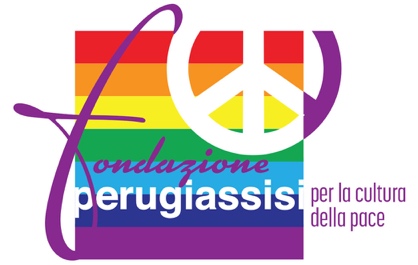 Per info: Fondazione PerugiAssisi per la cultura della Pace, via della viola 1 (06122) Perugia - Tel. 335.1401733 - email adesioni@perlapace.it www.perlapace.it – www.perugiassisi.org Ufficio Stampa: Tel. 335.1401733 – email: stampa@perlapace.it